PreisdoppelkopfundPreisknobeln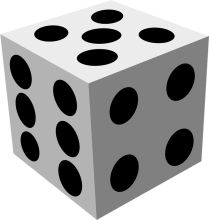                          am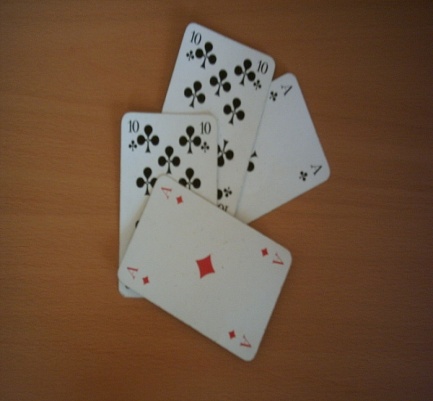 Freitag, den 22. Februar 2019,              um 19.00 Uhrim Hotel „Deutsches Haus“      in Steyerberg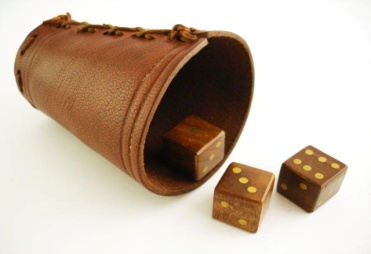 Anmeldungen nehmen gern entgegenChrista Stigge – Tel. 05764/584Falk Göhler -  Tel. 05023/983196Lothar Kopp – Tel. 05764/2276Erich Oldenburg – Tel. 05769/327Alle CDU-Mitglieder und Freunde der CDU sind herzlich eingeladen.IhrCDU-Gemeindeverband Steyerberg